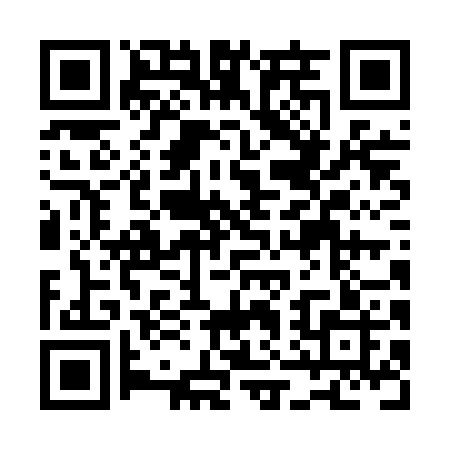 Prayer times for Thompson Landing, Northwest Territories, CanadaWed 1 May 2024 - Fri 31 May 2024High Latitude Method: Angle Based RulePrayer Calculation Method: Islamic Society of North AmericaAsar Calculation Method: HanafiPrayer times provided by https://www.salahtimes.comDateDayFajrSunriseDhuhrAsrMaghribIsha1Wed3:115:011:206:429:4011:302Thu3:094:581:206:449:4311:323Fri3:074:551:196:469:4611:334Sat3:064:511:196:479:4911:355Sun3:044:481:196:499:5211:366Mon3:034:451:196:509:5511:377Tue3:014:421:196:529:5811:398Wed2:594:391:196:5410:0111:409Thu2:584:361:196:5510:0411:4210Fri2:564:331:196:5710:0711:4311Sat2:554:301:196:5810:1011:4512Sun2:534:271:197:0010:1311:4613Mon2:524:241:197:0110:1511:4814Tue2:504:211:197:0210:1811:4915Wed2:494:181:197:0410:2111:5116Thu2:484:151:197:0510:2411:5217Fri2:464:131:197:0710:2711:5318Sat2:454:101:197:0810:3011:5519Sun2:434:071:197:0910:3311:5620Mon2:424:041:197:1110:3611:5821Tue2:414:021:197:1210:3811:5922Wed2:403:591:197:1310:4112:0123Thu2:383:561:207:1410:4412:0224Fri2:373:541:207:1610:4712:0325Sat2:363:511:207:1710:4912:0526Sun2:353:491:207:1810:5212:0627Mon2:343:471:207:1910:5412:0828Tue2:333:441:207:2010:5712:0929Wed2:313:421:207:2110:5912:1030Thu2:303:401:207:2211:0212:1131Fri2:293:381:217:2311:0412:13